INDICAÇÃO Nº 2010/2018Sugere ao Poder Executivo Municipal e aos órgãos competentes que realizem estudos com urgência visando à instalação de ondulação transversal (lombada) na Av. Alfredo Contato, entre as ruas Cristal e Limeira Excelentíssimo Senhor Prefeito Municipal, Nos termos do Art. 108 do Regimento Interno desta Casa de Leis, dirijo-me a Vossa Excelência e aos órgãos competentes que realizem estudos com urgência visando à instalação de ondulação transversal (lombada) na Av. Alfredo Contato, entre as ruas Cristal e LimeiraJustificativa:Munícipes procuraram este vereador cobrando por providências em relação à construção de uma lombada na via acima mencionada.A necessidade da referida instalação de ondulação transversal se deve ao fato de que os motoristas que por ela trafegam abusam da velocidade, colocando assim em risco a vida de moradores locais e também de pedestres.Diante da relevância dos fatos supramencionados, solicitamos a apreciação com urgência da presente propositura. Plenário “Dr. Tancredo Neves”, em 01 de março de 2018                                                  FELIPE SANCHES-vereador-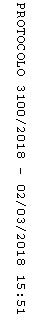 